Main purposeThe teacher will:Fulfil the professional responsibilities of a teacher, as set out in the School Teachers’ Pay and Conditions DocumentMeet the expectations set out in the Teachers’ StandardsDuties and responsibilitiesTeachingPlan and teach well-structured lessons to assigned class, following the school’s curriculum and schemes of workAssess, monitor, record and report on the learning needs, progress, and achievements of assigned pupils, making accurate and productive use of assessment as directed by the assessment manager.To provide effective written and oral feedback to students to support them to understand their next steps.Adapt teaching to respond to the strengths and needs of pupils of all abilities with and without SEND.Set high expectations to inspire, motivate and challenge pupils by: establishing a safe and stimulating environment; setting goals to stretch and challenge all pupils; and demonstrating positive attitudes and behaviour which are expected of pupils.Promote good progress and outcomes by pupils that enables pupils by: enabling pupils to build on prior knowledge; encouraging children to reflect on learning; using secure pedagogical approaches and encouraging a conscientious attitude.Demonstrate good subject and curriculum knowledge engaging with training on the National College Portal to improve where appropriate.Plan and teach well-structured lessons that are: appropriately paced; promote intellectual curiosity; consolidated with homework; reflected upon regarding their effectiveness; and ensure learning is well-sequenced.Update and review individual and class provision mapping.Complete the Phonics Year 1 check in line with guidance from the STA or repeat Year 2 Phonics ChecksWhole-school organisation, strategy, and developmentContribute to the development, implementation and evaluation of the school’s policies, practices, and procedures, so as to support the school’s values and visionMake a positive contribution to the wider life and ethos of the schoolWork with others on curriculum and pupil development to secure coordinated outcomesProvide cover, in the unforeseen circumstance that another teacher is unable to teachHealth, safety and disciplinePromote the safety and wellbeing of pupils by following all associated school policies: Safeguarding, Behaviour, Health and Safety, Fire Policy and Whistle blowing.Maintain good order and discipline among pupils, managing behaviour effectively to ensure a good and safe learning environment. Follow Policy to minimise low-level disruption and ensure that praise, sanction, and reward are used consistently and fairly.Maintain good relationships with pupils and exercise appropriate authority, always endeavoring to understand a behaviour before trying to manage it.Professional developmentTake part in the school’s appraisal proceduresTake part in further training and development to improve own teaching and leadershipTake responsibility for professional development by responding and acting upon advice and feedback from colleagues.CommunicationCommunicate effectively with pupils, parents and carers with regard to pupils’ achievement and well-being using the Tapestry Platform, via consultations and in the writing of progress reports.Adhere to school policy, routines and templates with regard to homework setting, letter communications and risk assessmentsTo ensure that emails are read to keep abreast of school procedures, events, and alterations to routinesWorking with colleagues and other relevant professionals Collaborate and work with colleagues and other relevant professionals within and beyond the schoolDevelop effective professional relationships with colleaguesPersonal and professional conductUphold public trust in the profession and maintain high standards of ethics and behaviour, within and outside school by:Maintain high standards of confidentiality ensuring that staff and children’s privacy is respectedPay diligent regard to the need to safeguard pupils’ well-being, in accordance with statutory provisionsShowing tolerance of and respect the rights of othersNot undermining fundamental British Values, including democracy, the rule of law, individual liberty, mutual respect, and acceptance of those with different faiths and beliefsEnsure that personal beliefs are not expressed in ways which exploit pupil’s vulnerability or might lead them to break the law.Have proper and professional regard for the ethos, policies and practices of the school, and maintain high standards of attendance and punctualityUnderstand and act within the statutory frameworks setting out their professional duties and responsibilitiesManagement of staff and resources Direct and supervise support staff assigned to them, and where appropriate, other teachers.Ensure that Support staff within classroom are effectively assigned to always ensure maximum learningContribute to the recruitment and professional development of other teachers and support staff where appropriateDeploy and manage resources delegated to themSubject Leader (in line with Part Time hours)Develop and review regularly the vision, aims and purpose for the subject areaOversee the planning of the curriculum content and its intent, ensuring it is well sequenced to promote pupil progressEnsure the planned curriculum is effectively and consistently implemented across the school; consequently, have a clear understanding of how well the subject is delivered and the impact it has on pupil achievement and use this understanding to feed into the school development plan/curriculum action plan for the subject.Make sure there is an effective system of assessment that oversees the progress of pupils to ensure the curriculum has a positive impact on pupils’ learningHave an overarching responsibility for pupils’ achievement and standards in the subject areaPromote their subject, its importance and the value that it brings across the school.Promote pupils’ spiritual, moral, social, cultural, physical and mental development as well as British Values in the teaching of this subject.Consult pupils, parents and staff about the subject and its effectiveness and assess the feedback against the school’s values, visions and aims.Work with the special educational needs coordinator (SENCO) to ensure the curriculum matches the needs of different pupils, such as disadvantaged pupils and those with special educational needs and/or disabilities (SEND)Work with the Early Years Foundation Stage (EYFS) leader to understand how the subject is developed at the EYFS and to support progression from Reception Year to Year 6.Liaise with the within subject groups/forums on subject-related events, projects and activitiesProvide support to staff regarding teaching and learning, pedagogical progression in sport, resources, and planning in the subject areaProvide feedback to staff based on monitoring to identify training needs and provide continuing professional development (CPD) in the subject areaAudit, check and manage resources to ensure they are up to date and match pupil and curriculum needsPrepare appropriate resources and/or support for remote learning to ensure the curriculum can be delivered to pupils learning from home due to coronavirusThe teacher will be required to safeguard and promote the welfare of children and young people and follow school policies and the staff code of conduct.Please note that this is illustrative of the general nature and level of responsibility of the role. It is not a comprehensive list of all tasks that the teacher will carry out. The postholder may be required to do other duties appropriate to the level of the role, as directed by the headteacher or line manager.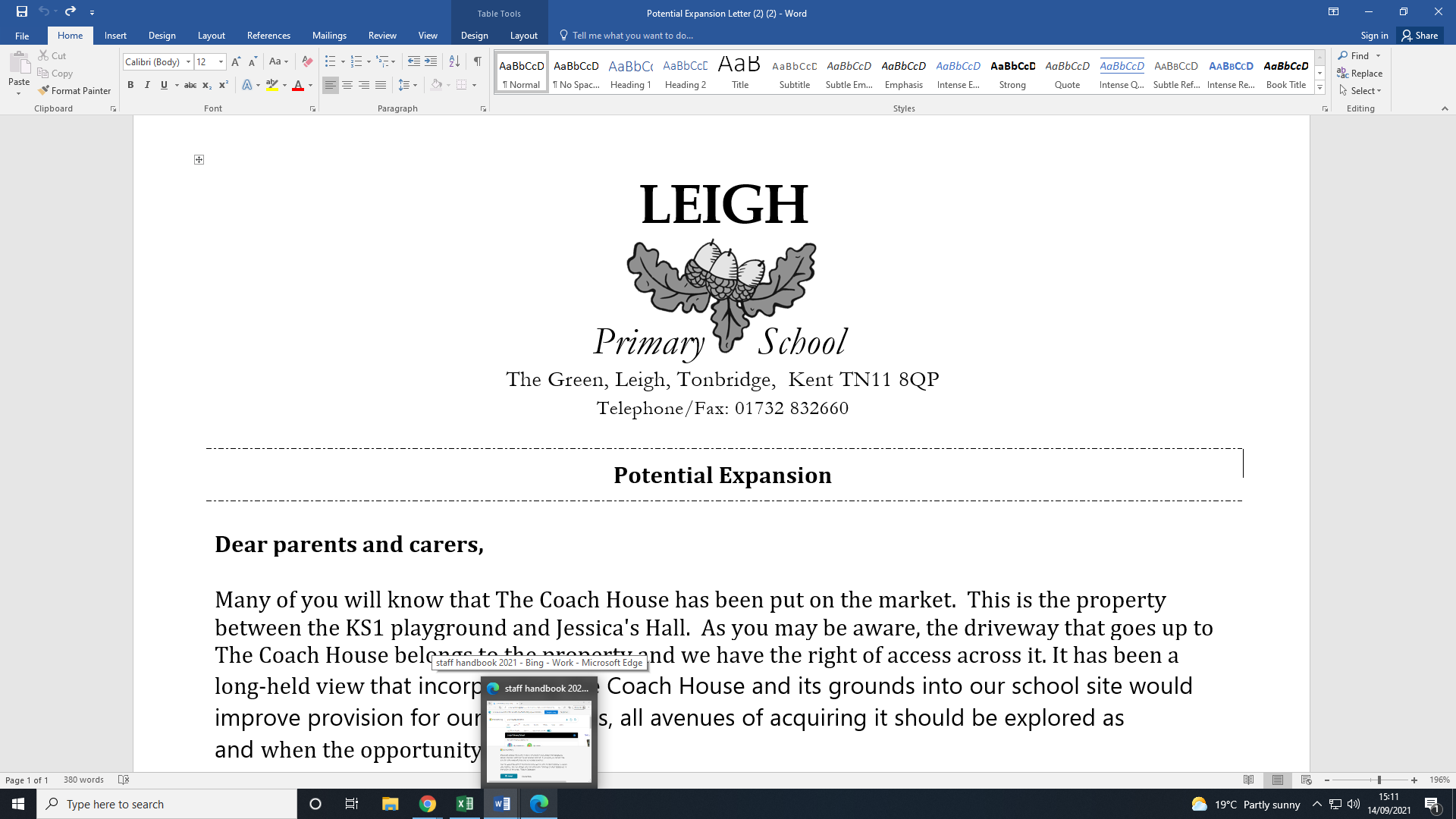 NameRoleClass Teacher KS1 – Part time